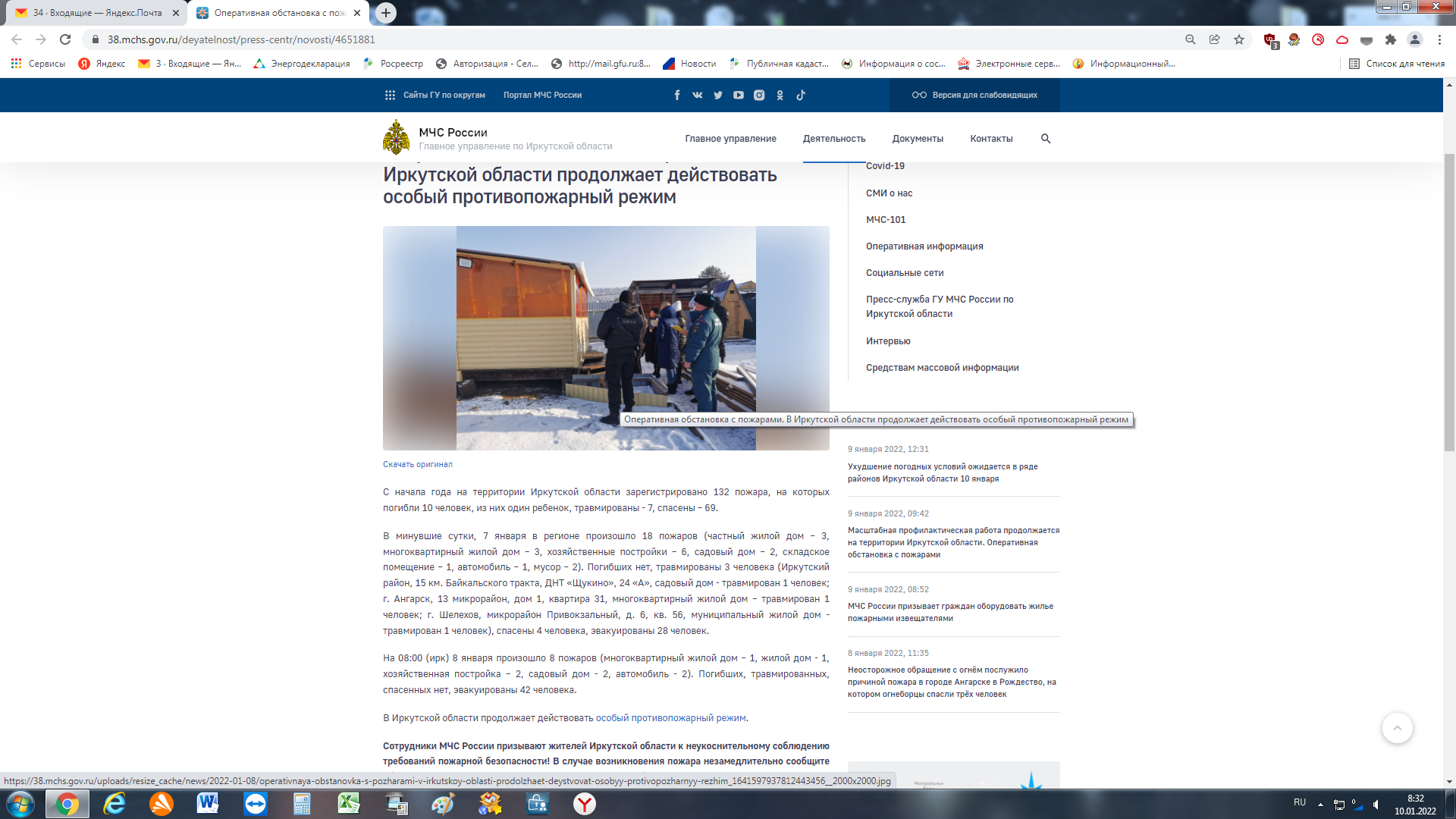      об этом, позвонив на номер пожарно-спасательной службы МЧС России «101».